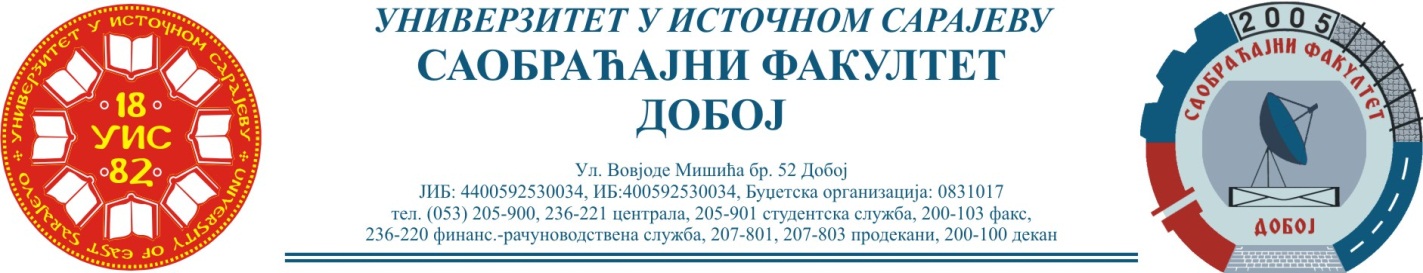 Добој, 2.12.2019. годинеСАОБРАЋАЈНИ ОДСЈЕК                                                         Школска година  2019/2020Смјер – ДРУМСКИ И ГРАДСКИ САОБРАЋАЈ, ЖЕЉЕЗНИЧКИ САОБРАЋАЈ И                                    ЛОГИСТИКА РЕЗУЛТАТИ ПРВОГ КОЛОКВИЈУМАПРЕДМЕТ: „МЕХАНИЗАЦИЈА И ТЕХНОЛОГИЈА ПРЕТОВАРА“Одржаног дана: 27.11.2019. године                                                                                                                    Предметни професор:                                                                                                             Др Ратко Ђуричић, ред. проф. Ред.бројПрезиме и имеБројиндексаБројбодоваОцјена1.Чагаљ Марко 1298/1790 (15,75)одличан (9)2.Абазовић Марија1322/1785(14,875)одличан (9)3.Омерчић Надина1271/1767(11,725)добар (7)4.Кичић Зорана1274/1766(11,55)добар (7)5.Мујкић Амер1123/1562(10,85)добар (7)6.Суботић Тихомир1200/1657(9,975)довољан (6)7.Јовић Свјетлана1281/1755(9,625)довољан (6)8.Чабрић Кенан1251/1655(9,625)довољан (6)9.Станковић Маја1271/1753(9,275)довољан (6)10.Карабеговић Лејла1152/1653(9,275)довољан (6)11.Копривица Дејан1305/1752(9,1)довољан (6)12.Мишкић Смиљка1315/1750(8,75)довољан (6)13.Скопљак Амел1150/1650(8,75)довољан (6)14.Кокић Милена1012/1550(8,75))довољан (6)15.Видовић Данијела1278/1750(8,75)довољан (6)